Dzienny Ośrodek 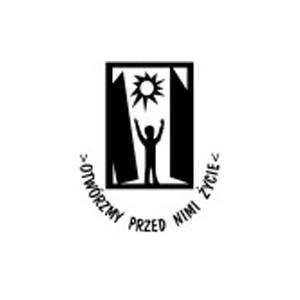 Rehabilitacyjno – Edukacyjno – Wychowawczyw PiaskuPolskiego Stowarzyszenia na Rzecz Osób z Niepełnosprawnością IntelektualnąKoła w Pszczynie z siedzibą w Piasku                                   www.psonipszczyna.plKONFERENCJAKSZTAŁCENIE I WYCHOWANIE DZIECI I MŁODZIEŻY Z NIEPEŁNOSPRAWNOŚCIĄ INTELEKTUALNĄ  - prawne aspekty i zagadnieniaw kontekście funkcjonowania Dziennego Ośrodka Rehabilitacyjno – Edukacyjno – Wychowawczego w Piasku.18 październik’ 2022 r.Prawo do nauki określa zasadniczoArt. 70 Konstytucji Rzeczypospolitej Polskiej z dnia 2 kwietnia 1997 r./Dz.U.1997.78.483/Art. 70. Prawo do nauki1. Każdy ma prawo do nauki. Nauka do 18 roku życia jest obowiązkowa. Sposób wykonywania obowiązku szkolnego określa ustawa.
       2. Nauka w szkołach publicznych jest bezpłatna. Ustawa może dopuścić świadczenie niektórych usług edukacyjnych przez publiczne szkoły wyższe za odpłatnością.
       3. Rodzice mają wolność wyboru dla swoich dzieci szkół innych niż publiczne. Obywatele i instytucje mają prawo zakładania szkół podstawowych, ponadpodstawowych i wyższych oraz zakładów wychowawczych. Warunki zakładania i działalności szkół niepublicznych oraz udziału władz publicznych w ich finansowaniu, a także zasady nadzoru pedagogicznego nad szkołami i zakładami wychowawczymi, określa ustawa.
      4. Władze publiczne zapewniają obywatelom powszechny i równy dostęp do wykształcenia. W tym celu tworzą i wspierają systemy indywidualnej pomocy finansowej i organizacyjnej dla uczniów i studentów. Warunki udzielania pomocy określa ustawa.
     5. Zapewnia się autonomię szkół wyższych na zasadach określonych w ustawie. Najważniejsze zasady dotyczące kształcenia w Polsce, w tym kształcenia osób niepełnosprawnych, reguluje ustawa Prawo oświatowe z dn. 16 grudnia 2016r. /Dz. U. z 2021 r. poz. 1082 ze zm./. Część zasad dotyczy wszystkich uczniów, w tym także niepełnosprawnych, a niektóre z nich dotyczą wyłącznie osób niepełnosprawnych.I tak, w art. 1 ustawy Prawo oświatowe czytamy:Art. 1. System oświaty zapewnia w szczególności: realizację prawa każdego obywatela Rzeczypospolitej Polskiej do kształcenia się oraz prawa dzieci i młodzieży do wychowania i opieki, odpowiednich do wieku i osiągniętego rozwoju;wspomaganie przez szkołę wychowawczej roli rodziny;wychowanie rozumiane jako wspieranie dziecka w rozwoju ku pełnej dojrzałości w sferze fizycznej, emocjonalnej, intelektualnej, duchowej i społecznej, wzmacniane i uzupełniane przez działania z zakresu profilaktyki problemów dzieci i młodzieży;możliwość zakładania i prowadzenia szkół i placówek przez różne podmioty;dostosowanie treści, metod i organizacji nauczania do możliwości psychofizycznych uczniów, a także możliwość korzystania z pomocy psychologiczno-pedagogicznej i specjalnych form pracy dydaktycznej;możliwość pobierania nauki we wszystkich typach szkół przez dzieci i młodzież niepełnosprawną, niedostosowaną społecznie i zagrożoną niedostosowaniem społecznym, zgodnie z indywidualnymi potrzebami rozwojowymi i edukacyjnymi oraz predyspozycjami;opiekę nad uczniami niepełnosprawnymi przez umożliwianie realizowania zindywidualizowanego procesu kształcenia, form i programów nauczania oraz zajęć rewalidacyjnych;opiekę nad uczniami szczególnie uzdolnionymi poprzez umożliwianie realizowania indywidualnych programów nauczania oraz ukończenia szkoły każdego typu w skróconym czasie;utrzymywanie bezpiecznych i higienicznych warunków nauki, wychowania i opieki w szkołach i placówkach;warunki do rozwoju zainteresowań i uzdolnień uczniów przez organizowanie zajęć pozalekcyjnych i pozaszkolnych oraz kształtowanie aktywności społecznej i umiejętności spędzania czasu wolnego;System oświaty obejmuje i określa typy, rodzaje przedszkoli, szkół i placówek dla dzieci i młodzieży niepełnosprawnych –  ustawa Prawo oświatowe  art. 2 pkt. 7) wskazanie na DOREW  tj.(…) ośrodki rewalidacyjno-wychowawcze umożliwiające dzieciom i młodzieży, o których mowa w art. 36 ust. 17, a także dzieciom i młodzieży z niepełnosprawnościami sprzężonymi, z których jedną z niepełnosprawności jest niepełnosprawność intelektualna, realizację odpowiednio obowiązku, o którym mowa w art. 31 ust. 4, obowiązku szkolnego i obowiązku nauki; Z kolei art. 4. pkt. 32) ustawy Prawo oświatowe definiuje pojęcie niepełnosprawności sprzężonych - należy przez to rozumieć występowanie u dziecka niesłyszącego lub słabosłyszącego, niewidomego lub słabowidzącego, z niepełnosprawnością ruchową, w tym z afazją, z niepełnosprawnością intelektualną albo z autyzmem, w tym z zespołem Aspergera, co najmniej jeszcze jednej z wymienionych niepełnosprawności.I tak Dzienny Ośrodek Rehabilitacyjno – Edukacyjno – Wychowawczy /nazwa skrócona: DOREW/ posiada status niepublicznej placówki oświatowej bez uprawnień szkoły publicznej i:organem prowadzącym jest Polskie Stowarzyszenie na Rzecz Osób z      Niepełnosprawnością Intelektualną  Koło w Pszczynie z siedzibą w Piasku;wpisany jest do ewidencji niepublicznych szkół i placówek oświatowych prowadzonych przez Starostę Powiatu Pszczyńskiego pod numerem OS/4320 I/1/2000; realizuje zadania ośrodka rewalidacyjno – wychowawczego;podlega nadzorowi Śląskiego Kuratorium Oświaty – Delegaturze w Bielsku – Białej;umożliwia dzieciom i młodzieży z niepełnosprawnością intelektualną w stopniu głębokim, a także dzieciom i młodzieży z niepełnosprawnością intelektualną z niepełnosprawnościami sprzężonymi realizację obowiązku rocznego przygotowania przedszkolnego, obowiązku szkolnego i obowiązku nauki;wychowankami ośrodka są:      - dzieci i młodzież z niepełnosprawnością intelektualną w stopniu głębokim posiadające orzeczenie o potrzebie zajęć rewalidacyjno-wychowawczych, którym zapewnia zasadniczo udział w zajęciach rewalidacyjno-wychowawczych, prowadzonych w zespołach;      - dzieci i młodzież z niepełnosprawnością intelektualną z niepełnosprawnościami sprzężonymi posiadające orzeczenie o potrzebie kształcenia specjalnego, którym zapewnia zasadniczo realizację podstawy programowej kształcenia ogólnego oraz  realizację zajęć rewalidacyjnych; placówka organizuje zajęcia z zakresu pomocy psychologiczno – pedagogicznej;zapewnia wychowankom udział w innych zajęciach o charakterze terapeutycznym, sportowym, turystycznym, rekreacyjnym, kulturalnym oraz rozwijających zainteresowania i zdolności, z uwzględnieniem możliwości psychofizycznych wychowanków;działalność w zakresie oświaty prowadzi od 1992 roku.Ośrodek posiada również status niepublicznego ośrodka rehabilitacji leczniczej i ma podpisany kontrakt z Narodowym Funduszem Zdrowia, w ramach którego zabezpiecza wychowankom dodatkowo świadczenia / zajęcia z zakresu terapii oraz diagnozy psychologicznej i neurologopedycznej;  rehabilitacji ruchowej i fizjoterapii oraz terapii zajęciowej. Zapewnia również opiekę pielęgniarską, opiekę lekarską neurologa dziecięcego, lekarza rehabilitacji medycznej oraz pediatry.Dzięki takiej organizacji zapewnia wychowankom kompleksową, wielospecjalistyczną opiekę i pomoc : kształcenie i wychowanie, terapię i rehabilitację, opiekę medyczną specjalistów dostosowaną do indywidualnych potrzeb i możliwości wychowanków.    Wszyscy specjaliści i nauczyciele ściśle ze sobą współpracują w procesie diagnozy, działań edukacyjno – terapeutyczno – rehabilitacyjnych oraz leczenia.    Do współpracy aktywnie włączani są rodzice wychowanków oraz szeroko rozumiane środowisko społeczne.Obecnie obowiązują dwa akty wykonawcze do ustawy – rozporządzenia, regulujące organizację kształcenia i wychowania uczniów niepełnosprawnych w ośrodkach rewalidacyjno – wychowawczych, tj.rozporządzenie MEN z dnia 11 sierpnia 2017 r. w sprawie publicznych placówek oświatowo-wychowawczych, młodzieżowych ośrodków wychowawczych, młodzieżowych ośrodków socjoterapii, specjalnych ośrodków szkolno-wychowawczych, specjalnych ośrodków wychowawczych, ośrodków rewalidacyjno-wychowawczych oraz placówek zapewniających opiekę i wychowanie uczniom w okresie pobierania nauki poza miejscem stałego zamieszkania   /Dz. U. poz. 1606 ze zm./ -  rozdział 5rozporządzenie MEN z dnia 9 sierpnia 2017 r.  w sprawie warunków organizowania kształcenia, wychowania i opieki dla dzieci i młodzieży niepełnosprawnych, niedostosowanych społecznie i zagrożonych niedostosowaniem społecznym (Dz. U. z 2020 r. poz. 1309) – całość / tu m.in. o IPET/.Zadania oświatowe placówka realizuje zgodnie z wytycznymi i innych aktów wykonawczych, które znajdują zastosowanie w szkołach i placówkach publicznych, jak np. w sprawie podstawy programowej, ramowych planów nauczania, oceniania i promowania uczniów, prowadzenia dokumentacji i wielu innych.Obowiązek szkolny realizowany poza szkołą obwodową –Dyrektorzy niepublicznych i publicznych szkół podstawowych, a także dyrektorzy szkół specjalnych i ośrodków, o których mowa w art. 2 pkt 7, prowadzonych przez osoby fizyczne lub osoby prawne niebędące jednostkami samorządu terytorialnego, którym nie ustalono obwodów, o przyjęciu ucznia do szkoły są obowiązani powiadomić dyrektora publicznej szkoły podstawowej , w której obwodzie uczeń mieszka, oraz informować go o spełnianiu przez ucznia obowiązku szkolnego. /art. 36.13 ustawy Prawo oświatowe/  - stąd dokumenty przy przyjęciu nowego ucznia do Ośrodka oraz co roku – we wrześniu, zaświadczenia o kontynuacji kształcenia w DOREW.Na wniosek rodziców dyrektor odpowiednio publicznego lub niepublicznego przedszkola, szkoły podstawowej i szkoły ponadpodstawowej, do której dziecko zostało przyjęte, może zezwolić, w drodze decyzji, na spełnianie przez dziecko odpowiednio obowiązku rocznego przygotowania przedszkolnego poza przedszkolem, oddziałem przedszkolnym lub inną formą wychowania przedszkolnego i obowiązku szkolnego lub obowiązku nauki poza szkołą.  /art. 37.1 ustawy Prawo oświatowe/ .  Zezwolenie może być wydane przed rozpoczęciem roku szkolnego albo w trakcie roku szkolnego, jeżeli do wniosku dołączono:            a) oświadczenie rodziców o zapewnieniu dziecku warunków umożliwiających      realizację podstawy programowej obowiązującej na danym etapie kształcenia,       b) zobowiązanie rodziców do przystępowania w każdym roku szkolnym przez dziecko    spełniające obowiązek szkolny lub obowiązek nauki do rocznych egzaminów klasyfikacyjnych, o których mowa w ust. 4.  /art. 37.2. ustawy Prawo oświatowe/ - rodzice uczniów DOREW nie składają ww. zobowiązania, ponieważ uczniowie Ośrodka zwolnieni są z tychże egzaminów.W DOREW dba się o kompletność składanych do szkoły dokumentów – zarówno tych ze strony rodziców, jak i tych ze strony Ośrodka. Dyrektorzy szkół obwodowych wychowanków DOREW otrzymują komplet dokumentów zawierający:wniosek rodzica wraz z oświadczeniem;orzeczenie poradni psychologiczno – pedagogicznej;pismo informacyjne ze strony Ośrodka przyjmującego ucznia;druk decyzji w sprawie zezwolenia na realizację obowiązku szkolnego poza szkołą;druk porozumienia, stanowiącego załącznik do decyzji, które określa warunki realizacji obowiązku szkolnego poza szkołą. Porozumienie nie jest określone ustawowo, jako wymagany dokument, ale stanowi ono dopełnienie wydawanej decyzji uściślając warunki realizacji obowiązku szkolnego poza szkołą.Są to wzory dokumentów wypracowane przez Ośrodek, ponieważ nie ma ich we wzorcowych dokumentach MEiN. Dyrektor szkoły obwodowej może wydać omawianą decyzję na piśmie wg. własnego opracowania.Cofnięcie zezwolenia na realizację obowiązku szkolnego poza szkołą następuje: 1) na wniosek rodziców;2) (…) – nie dotyczy3) w razie wydania zezwolenia z naruszeniem prawa.      /art. 37.8. ustawy Prawo oświatowe/Z uwagi na to, że zezwolenie i jego cofnięcie jest wydawane przez dyrektora szkoły w drodze decyzji administracyjnej, mają do niego zastosowanie przepisy Kodeksu postępowania administracyjnego. Dyrektorzy publicznych szkół podstawowych kontrolują spełnianie obowiązku szkolnego przez dzieci zamieszkałe w obwodach tych szkół, a gmina kontroluje spełnianie obowiązku nauki przez młodzież zamieszkałą na terenie tej gminy, w tym odpowiednio: 1) kontrolują wykonywanie obowiązków, o których mowa w art. 40 ust. 1 pkt 1, 2 i 4, a także współdziałają z rodzicami w realizacji obowiązków, o których mowa w art. 40 ust. 1 pkt 3 i ust. 3;2) prowadzą ewidencję spełniania obowiązku szkolnego oraz obowiązku nauki.     /art. 41.1. ustawy Prawo oświatowe/Realizacja obowiązku szkolnego przez dzieci i młodzież z niepełnosprawnością intelektualną w stopniu głębokim Za spełnianie obowiązku, o którym mowa w art. 31 ust. 4 / tj. obowiązku rocznego przygotowania przedszkolnego/, obowiązku szkolnego i obowiązku nauki uznaje się również udział dzieci i młodzieży z niepełnosprawnością intelektualną w stopniu głębokim w zajęciach rewalidacyjno-wychowawczych, organizowanych zgodnie z przepisami wydanymi na podstawie art. 7 ust. 3 ustawy z dnia 19 sierpnia 1994 r. o ochronie zdrowia psychicznego. /art. 36.17. ustawy Prawo oświatowe/.Rozporządzenie  MEN z dnia 23 kwietnia 2013 r. w sprawie warunków i sposobu organizowania zajęć rewalidacyjno-wychowawczych dla dzieci i młodzieży z upośledzeniem umysłowym w stopniu głębokim  (Dz. U. 2013 poz. 529) – w całości dedykowane wychowankom z głęboką niepełnosprawnością intelektualną.Zajęcia rewalidacyjno-wychowawcze organizuje się dla dzieci i młodzieży z niepełnosprawnością intelektualną w stopniu głębokim, posiadających orzeczenie o potrzebie zajęć rewalidacyjno-wychowawczych wydane przez zespoły orzekające działające w publicznych poradniach psychologiczno-pedagogicznych, w tym publicznych poradniach specjalistycznych. Zajęcia te organizuje się dla dzieci i młodzieży od początku roku szkolnego w roku kalendarzowym, w którym kończą 3 lata, do końca roku szkolnego w roku kalendarzowym, w którym kończą 25 lat .Celem zajęć jest wspomaganie rozwoju dzieci i młodzieży z niepełnosprawnością intelektualną w stopniu głębokim, rozwijanie zainteresowania otoczeniem oraz rozwijanie samodzielności w funkcjonowaniu w codziennym życiu, stosownie do ich możliwości psychofizycznych oraz indywidualnych potrzeb rozwojowych. Dla dzieci i młodzieży z niepełnosprawnością intelektualną w stopniu głębokim, w wieku od 3 do 25 lat, organizuje się zespołowe zajęcia rewalidacyjno-wychowawcze oraz - we współpracy z rodzicami (prawnym opiekunem), indywidualne zajęcia rewalidacyjno-wychowawcze.Zajęcia w przedszkolu, w tym przedszkolu specjalnym, szkole, w tym szkole specjalnej, ośrodku umożliwiającym dzieciom i młodzieży z niepełnosprawnością intelektualną w stopniu głębokim, a także dzieciom i młodzieży z niepełnosprawnością intelektualną z niepełnosprawnościami sprzężonymi realizację obowiązku rocznego przygotowania przedszkolnego, obowiązku szkolnego i obowiązku nauki lub innej jednostce systemu oświaty organizuje dyrektor jednostki systemu oświaty, w której zajęcia te są prowadzone.  Zajęcia w podmiotach innych niż jednostki systemu oświaty oraz w domu rodzinnym organizuje dyrektor jednostki systemu oświaty, który zapewnia nauczycieli do prowadzenia tych zajęć. Opiekę niezbędną w czasie prowadzenia zajęć sprawuje pomoc nauczyciela, z wyjątkiem zajęć prowadzonych w domu rodzinnym, gdzie zapewniają ją rodzice (prawni opiekunowie).  Zajęcia są prowadzone w formie zajęć indywidualnych lub zajęć zespołowych /w zespołach liczących od 2  do 4 uczestników zajęć/, organizowanych we współpracy z rodzicami (prawnymi opiekunami).  W domach rodzinnych nie organizuje się zajęć zespołowych.Godzina zajęć trwa 60 minut. Minimalny wymiar zajęć wynosi: 1) 20 godzin tygodniowo, nie więcej niż 6 godzin dziennie - w przypadku zajęć zespołowych;2) 10 godzin tygodniowo, nie więcej niż 4 godziny dziennie - w przypadku zajęć indywidualnych.Dzienny czas trwania zajęć, ustala dyrektor jednostki systemu oświaty organizującej zajęcia, we współpracy z rodzicami (prawnymi opiekunami), uwzględniając indywidualne potrzeby i możliwości psychofizyczne uczestnika zajęć. Dla każdego uczestnika zajęć opracowuje się indywidualny program zajęć, zawierający w szczególności: 1) cele realizowanych zajęć;2) metody i formy pracy z uczestnikiem zajęć;3) zakres współpracy z rodzicami (opiekunami prawnymi) uczestnika zajęć. Indywidualny program zajęć opracowują prowadzący zajęcia nauczyciele we współpracy z psychologiem oraz, w zależności od potrzeb, z innymi specjalistami pracującymi z dziećmi i młodzieżą, na podstawie diagnozy oraz zaleceń zawartych w orzeczeniu o potrzebie zajęć rewalidacyjno-wychowawczych oraz obserwacji funkcjonowania uczestnika zajęć. Nie rzadziej niż dwa razy w roku szkolnym na podstawie dokumentacji zajęć, nauczyciele prowadzący zajęcia dokonują okresowej oceny funkcjonowania uczestnika zajęć oraz w razie potrzeby modyfikują indywidualny program zajęć. - w maju każdego roku szkolnego do szkół obwodowych Ośrodek wysyła taką ocenę jako dowód realizacji  obowiązku szkolnego przez ucznia.Dokumentacja zajęć obejmuje: orzeczenie o potrzebie zajęć rewalidacyjno-wychowawczych, dziennik zajęć rewalidacyjno-wychowawczych dla każdego zespołu lub dziennik indywidualnych zajęć rewalidacyjno-wychowawczych dla każdego uczestnika zajęć, prowadzone zgodnie z przepisami w sprawie sposobu prowadzenia przez publiczne przedszkola, szkoły i placówki dokumentacji przebiegu nauczania, działalności wychowawczej i opiekuńczej oraz rodzajów tej dokumentacji;3)  zeszyt obserwacji - z taką też dokumentacją uczniów z niepełnosprawnością intelektualną w stopniu głębokim mogą zapoznać się dyrektorzy szkół macierzystych w Ośrodku.Dla dzieci i młodzieży z głęboką niepełnosprawnością intelektualną nie stosuje się systemu oceniania i promowania – nie otrzymują oni świadectw szkolnych, a jedynie zaświadczenia o realizacji obowiązku szkolnego /nauki.Kształcenie specjalneKształceniem specjalnym obejmuje się dzieci i młodzież niepełnosprawne, niedostosowane społecznie i zagrożone niedostosowaniem społecznym, wymagające stosowania specjalnej organizacji nauki i metod pracy. Kształcenie to może być prowadzone w formie nauki odpowiednio w przedszkolach i szkołach ogólnodostępnych, przedszkolach, oddziałach przedszkolnych w szkołach podstawowych i szkołach lub oddziałach integracyjnych, przedszkolach i szkołach lub oddziałach specjalnych, innych formach wychowania przedszkolnego i ośrodkach, o których mowa w art. 2 pkt 7 tj. w ośrodkach rewalidacyjno – wychowawczych.Uczniowi objętemu kształceniem specjalnym dostosowuje się odpowiednio program wychowania przedszkolnego i program nauczania do indywidualnych potrzeb rozwojowych i edukacyjnych oraz możliwości psychofizycznych ucznia. Dostosowanie następuje na podstawie opracowanego dla ucznia indywidualnego programu edukacyjno-terapeutycznego uwzględniającego zalecenia zawarte w orzeczeniu o potrzebie kształcenia specjalnego.W zależności od rodzaju niepełnosprawności, w tym stopnia niepełnosprawności intelektualnej, dzieciom i młodzieży niepełnosprawnym organizuje się kształcenie i wychowanie, które stosownie do potrzeb umożliwia naukę w dostępnym dla nich zakresie, usprawnianie zaburzonych funkcji, rewalidację i resocjalizację oraz zapewnia specjalistyczną pomoc i opiekę - /art. 127.1-4  ustawy Prawo oświatowe/.Odroczenie obowiązku szkolnego- dotyczy tylko uczniów posiadających orzeczenie o potrzebie kształcenia specjalnego.W przypadku dzieci posiadających orzeczenie o potrzebie kształcenia specjalnego, rozpoczęcie spełniania obowiązku szkolnego może być odroczone nie dłużej niż do końca roku szkolnego w roku kalendarzowym, w którym dziecko kończy 9 lat.    Dyrektor publicznej szkoły podstawowej, w obwodzie której dziecko mieszka, na wniosek rodziców, odracza rozpoczęcie spełniania przez dziecko obowiązku szkolnego w danym roku szkolnym.    Wniosek składa się w roku kalendarzowym, w którym dziecko kończy 7 lat. Wniosek można złożyć ponownie w roku kalendarzowym, w którym dziecko kończy 8 lat. Wniosek składa się nie później niż do dnia 31 sierpnia. Odroczenie dotyczy roku szkolnego, w którym dziecko ma rozpocząć spełnianie obowiązku szkolnego.    Do wniosku dołącza się orzeczenie o potrzebie kształcenia specjalnego oraz opinię, z której wynika potrzeba odroczenia spełniania przez dziecko obowiązku szkolnego w danym roku szkolnym, wydaną przez publiczną poradnię psychologiczno-pedagogiczną albo niepubliczną poradnię psychologiczno-pedagogiczną.Dziecko, któremu odroczono rozpoczęcie spełniania obowiązku szkolnego, kontynuuje przygotowanie przedszkolne w przedszkolu, oddziale przedszkolnym w szkole podstawowej lub w innej formie wychowania przedszkolnego, a dziecko posiadające orzeczenie o potrzebie kształcenia specjalnego wydane ze względu na niepełnosprawności sprzężone, z których jedną z niepełnosprawności jest niepełnosprawność intelektualna, także w ośrodku rewalidacyjno-wychowawczym.    /art. 38.1-5. ustawy Prawo oświatowe/.Wiek realizacji obowiązku szkolnego przez uczniów z orzeczeniem o potrzebie kształcenia specjalnego:Nauka jest obowiązkowa do ukończenia 18. roku życia. Obowiązek szkolny dziecka rozpoczyna się z początkiem roku szkolnego w roku kalendarzowym, w którym dziecko kończy 7 lat, oraz trwa do ukończenia szkoły podstawowej, nie dłużej jednak niż do ukończenia 18. roku życia.   /art. 35.1-2. ustawy Prawo oświatowe/.ale : § 5 rozporządzenia MEN z dnia 3 kwietnia 2019 r. w sprawie ramowych planów nauczania dla publicznych szkół /Dz. U. poz. 639 ze zm./ dopuszcza możliwość przedłużania okresu nauki na poszczególnych etapach edukacyjnych , tj. Dla uczniów posiadających orzeczenie o potrzebie kształcenia specjalnego wydane ze względu na niepełnosprawność oraz uczniów szkół w zakładach poprawczych i schroniskach dla nieletnich można przedłużyć okres nauki: 1) w szkole podstawowej: a) o jeden rok - na I etapie edukacyjnym,b) o dwa lata - na II etapie edukacyjnym;2) w szkole ponadpodstawowej o jeden rok.2. Decyzję o przedłużeniu okresu nauki uczniowi posiadającemu orzeczenie o potrzebie kształcenia specjalnego wydane ze względu na niepełnosprawność podejmuje rada pedagogiczna po uzyskaniu: 1) opinii zespołu, o którym mowa w przepisach wydanych na podstawie art. 127 ust. 19 pkt 2 ustawy - Prawo oświatowe, z której wynika potrzeba przedłużenia uczniowi okresu nauki, w szczególności z powodu znacznych trudności w opanowaniu wymagań określonych w ,podstawie programowej kształcenia ogólnego lub efektów kształcenia określonych w podstawie programowej kształcenia w zawodzie szkolnictwa branżowego, oraz2) zgody rodziców ucznia albo pełnoletniego ucznia.W.w. decyzje podejmuje się: 1) w przypadku szkoły podstawowej:     a) na I etapie edukacyjnym - nie później niż do końca roku szkolnego w klasie III,    b) na II etapie edukacyjnym - nie później niż do końca roku szkolnego w klasie VIII;2) w przypadku szkoły ponadpodstawowej - nie później niż do końca roku szkolnego w ostatnim roku nauki.Stąd też w przypadku takiej sytuacji w DOREW do szkoły macierzystej wysyłany jest:wniosek nauczyciela prowadzącego /koordynatora/ wraz z uzasadnieniem, oparty o opinię zespołu pracującego z uczniem;decyzja Rady Programowej DOREW;zgoda rodziców ucznia.Na koniec danego roku szkolnego, uczniowi, któremu  przedłużono nauczanie poziomie klasy III, VIII SP o kolejny rok szkolny , zobowiązuje się szkołę macierzystą do wystawienia dla  ucznia zaświadczenia o realizacji obowiązku szkolnego w bieżącym roku szkolnym na poziomie III/VIII klasy szkoły podstawowej, który realizował poza szkołą, tj. w Dziennym Ośrodku Rehabilitacyjno – Edukacyjno – Wychowawczym w Piasku,  wraz z informacją , że uczniowi wydłużono nauczanie na poziomie III/VIII klasy szkoły podstawowej o kolejny rok szkolny, za zgodą rodziców, na podstawie Uchwały Rady Pedagogicznej Państwa Szkoły z dnia …. – data  z dokumentacji Szkoły.  W tej sytuacji nie wystawiamy świadectwa.Kształcenie dzieci i młodzieży niepełnosprawnych (…) może być prowadzone do końca roku szkolnego w tym roku kalendarzowym, w którym uczeń kończy: 1)  20. rok życia - w przypadku szkoły podstawowej;         2)  24. rok życia - w przypadku szkoły ponadpodstawowej. / § 4 rozporządzenia MEN z dnia 9 sierpnia 2017r. w sprawie warunków organizowania kształcenia, wychowania i opieki dla dzieci i młodzieży niepełnosprawnych, niedostosowanych społecznie i zagrożonych niedostosowaniem społecznym ch/Dz. U. 2020 poz. 1309 /A zatem w przypadku ucznia niepełnosprawnego  jego ustawowy obowiązek szkolny trwa do 18 roku życia, natomiast jeżeli jest wskazanie zespołu specjalistów i wola rodziców, to ma prawo kontynuować kształcenie na poszczególnych etapach edukacyjnych do upływu ww. terminów – odpowiednio do 20 lub 24 roku życia. Ramowe plany nauczaniaMają zastosowanie tylko w przypadku uczniów  z niepełnosprawnością intelektualną w stopniu umiarkowanym lub znacznym  w szkołach podstawowych; nie dotyczą dzieci i młodzieży z niepełnosprawnością intelektualną w stopniu głębokim.W ramowym planie nauczania wyodrębnia się w klasach I - III zajęcia wskazane w podstawie programowej tj. 1) zajęcia edukacyjne: a) funkcjonowanie osobiste i społeczneb) zajęcia rozwijające komunikowanie się;c) zajęcia rozwijające kreatywnośćd) wychowanie fizyczne,e) religia/etyka;2) zajęcia rewalidacyjne, jak:korekcyjne wad postawy, korygujące wady mowy, orientacji przestrzennej i poruszania się, nauki języka migowego lub innych alternatywnych metod komunikacji oraz inne, wynikające z programów rewalidacji. /zał. 2  rozporządzenia MEN z dn. 3 kwietnia 2019 r. w sprawie ramowych planów nauczania dla publicznych szkół (Dz.U. poz. 639 ze zm.) /Podstawa programowa kształcenia ogólnego dla uczniów z niepełnosprawnością intelektualną w stopniu umiarkowanym lub znacznym   w szkołach podstawowych -- załącznik nr 3 do rozporządzenia MEN z dnia 14 lutego  2017 r. w sprawie podstawy programowej wychowania przedszkolnego oraz podstawy programowej kształcenia ogólnego dla szkoły podstawowej, w tym dla uczniów z niepełnosprawnością intelektualną w stopniu umiarkowanym lub znacznym, kształcenia ogólnego dla branżowej szkoły I stopnia, kształcenia ogólnego dla szkoły specjalnej przysposabiającej do pracy oraz kształcenia ogólnego dla szkoły policealnej  /Dz. U. poz. 356 ze zm./w której określono m.in.  Cele kształcenia - wymagania ogólne Celem edukacji ucznia z niepełnosprawnością intelektualną w stopniu umiarkowanym lub znacznym jest budowanie jego tożsamości, rozwijanie autonomii i poczucia godności, wdrażanie go do funkcjonowania społecznego oraz do rozumienia i przestrzegania norm społecznych, a w szczególności wyposażenie go w takie umiejętności i wiadomości, które pozwolą mu na korzystanie - na miarę indywidualnych możliwości - z jego wolności i praw człowieka, a także pozwolą mu na postrzeganie siebie jako niezależnej osoby. Ważne jest, aby uczeń: 1) mógł porozumiewać się z otoczeniem w najpełniejszy sposób, werbalnie lub pozawerbalnie z wykorzystaniem znanych sposobów porozumiewania się (także wspomagających i alternatywnych metod komunikacji - AAC);2) zdobył maksymalną samodzielność w zakresie zaspokajania podstawowych potrzeb życiowych;3) był zaradny w życiu codziennym, adekwatnie do indywidualnego poziomu sprawności i umiejętności oraz miał poczucie godności własnej i decydowania o sobie;4) mógł uczestniczyć w różnych formach życia społecznego na równi z innymi członkami danej zbiorowości, znając i przestrzegając ogólnie przyjęte normy współżycia, zachowując prawo do swojej indywidualności;5) rozumiał na miarę swoich możliwości otaczające go zjawiska społeczne i przyrodnicze;6) mógł nabywać umiejętności i uczyć się czynności, przydatnych w przyszłym dorosłym życiu;7) posiadał rzeczywisty obraz samego siebie w oparciu o pozytywne poczucie własnej wartości oraz umiejętność dostrzegania swoich mocnych i słabych stron.Oraz zadania szkoły, formy zajęć, treści nauczania – wymagania szczegółowe oraz warunki i sposób realizacji .Indywidualny program edukacyjno – terapeutycznyRozporządzenie MEN z dnia 9 sierpnia 2017 r.  w sprawie warunków organizowania kształcenia, wychowania i opieki dla dzieci i młodzieży niepełnosprawnych, niedostosowanych społecznie i zagrożonych niedostosowaniem społecznym (Dz. U. z 2020r. poz. 1309) - § 6.Opracowuje się dla ucznia posiadającego orzeczenie o potrzebie kształcenia specjalnego, uwzględniając zalecenia zawarte w orzeczeniu o potrzebie kształcenia specjalnego oraz w dostosowaniu do indywidualnych potrzeb rozwojowych i edukacyjnych oraz możliwości psychofizycznych ucznia. Indywidualny program edukacyjno-terapeutyczny określa: zakres i sposób dostosowania wymagań edukacyjnych do indywidualnych potrzeb rozwojowych i edukacyjnych oraz możliwości psychofizycznych ucznia, w szczególności przez zastosowanie odpowiednich metod i form pracy z uczniem;zintegrowane działania nauczycieli i specjalistów prowadzących zajęcia z uczniem ukierunkowane na poprawę funkcjonowania ucznia, w tym - w zależności od potrzeb - na komunikowanie się ucznia z otoczeniem z użyciem wspomagających i alternatywnych metod komunikacji (AAC), oraz wzmacnianie jego uczestnictwa w życiu przedszkolnym lub szkolnym, tj. w przypadku ucznia niepełnosprawnego - działania o charakterze rewalidacyjnym,formy i okres udzielania uczniowi pomocy psychologiczno-pedagogicznej oraz wymiar godzin, w którym poszczególne formy pomocy będą realizowane, działania wspierające rodziców ucznia oraz - w zależności od potrzeb - zakres współdziałania z poradniami psychologiczno-pedagogicznymi, w tym poradniami specjalistycznymi, placówkami doskonalenia nauczycieli, organizacjami pozarządowymi, innymi instytucjami oraz podmiotami działającymi na rzecz rodziny, dzieci i młodzieży;zajęcia rewalidacyjne, resocjalizacyjne i socjoterapeutyczne oraz inne zajęcia odpowiednie ze względu na indywidualne potrzeby rozwojowe i edukacyjne oraz możliwości psychofizyczne ucznia, zakres współpracy nauczycieli i specjalistów z rodzicami ucznia;rodzaj i sposób dostosowania warunków organizacji kształcenia do rodzaju niepełnosprawności ucznia, w tym w zakresie wykorzystywania technologii wspomagających to kształcenie;w zależności od indywidualnych potrzeb rozwojowych i edukacyjnych oraz możliwości psychofizycznych ucznia wskazanych w orzeczeniu o potrzebie kształcenia specjalnego lub wynikających z wielospecjalistycznych ocen - wybrane zajęcia edukacyjne, które są realizowane indywidualnie z uczniem lub w grupie liczącej do 5 uczniów.W ramach zajęć rewalidacyjnych w programie należy uwzględnić w szczególności rozwijanie umiejętności komunikacyjnych przez: 1) naukę orientacji przestrzennej i poruszania się oraz naukę systemu Braille'a lub innych alternatywnych metod komunikacji2) naukę języka migowego lub innych sposobów komunikowania się, w szczególności wspomagających i alternatywnych metod komunikacji (AAC) ;3) zajęcia rozwijające umiejętności społeczne, w tym umiejętności komunikacyjne - w przypadku ucznia z autyzmem, w tym z zespołem Aspergera.Program opracowuje zespół, który tworzą nauczyciele i specjaliści, prowadzący zajęcia z uczniem oraz wychowawcy grup wychowawczych prowadzący zajęcia z wychowankiem w ośrodku, zwany dalej „zespołem” - w DOREW jest to zespół terapeutyczny ustalany dla każdego ucznia indywidualnie.Zespół opracowuje program po dokonaniu wielospecjalistycznej oceny poziomu funkcjonowania ucznia, uwzględniając diagnozę i wnioski sformułowane na jej podstawie oraz zalecenia zawarte w orzeczeniu o potrzebie kształcenia specjalnego, we współpracy, w zależności od potrzeb, z poradnią psychologiczno-pedagogiczną, w tym poradnią specjalistyczną. Program opracowuje się na okres, na jaki zostało wydane orzeczenie o potrzebie kształcenia specjalnego, nie dłuższy jednak niż etap edukacyjny. Program opracowuje się w terminie: do dnia 30 września roku szkolnego, w którym uczeń rozpoczyna od początku roku szkolnego realizowanie kształcenie w ośrodku, 30 dni od dnia złożenia w ośrodku orzeczenia o potrzebie kształcenia specjalnego.Pracę zespołu koordynuje odpowiednio wychowawca oddziału lub wychowawca grupy wychowawczej, do której uczęszcza uczeń, albo nauczyciel lub specjalista, prowadzący zajęcia z uczniem, wyznaczony przez dyrektora ośrodka.Spotkania zespołu odbywają się w miarę potrzeb, nie rzadziej jednak niż dwa razy w roku szkolnym. W spotkaniach zespołu mogą także uczestniczyć: 1) na wniosek dyrektora ośrodka przedstawiciel poradni psychologiczno-pedagogicznej lub pomoc nauczyciela; 2) na wniosek lub za zgodą rodziców ucznia - inne osoby, w szczególności lekarz, psycholog, pedagog, logopeda lub inny specjalista.Zespół, co najmniej dwa razy w roku szkolnym, dokonuje okresowej wielospecjalistycznej oceny poziomu funkcjonowania ucznia, uwzględniając ocenę efektywności programu w zakresie, o którym mowa w ust. 1, oraz, w miarę potrzeb, dokonuje modyfikacji programu. Okresowej wielospecjalistycznej oceny poziomu funkcjonowania ucznia i modyfikacji programu dokonuje się, w zależności od potrzeb, we współpracy z poradnią psychologiczno-pedagogiczną, w tym poradnią specjalistyczną, a także - za zgodą rodziców ucznia - z innymi podmiotami. Wielospecjalistyczne oceny uwzględniają w szczególności: indywidualne potrzeby rozwojowe i edukacyjne, mocne strony, predyspozycje, zainteresowania i uzdolnienia ucznia;w zależności od potrzeb, zakres i charakter wsparcia ze strony nauczycieli, specjalistów lub pomocy nauczyciela, przyczyny niepowodzeń edukacyjnych lub trudności w funkcjonowaniu ucznia, w tym bariery i ograniczenia utrudniające funkcjonowanie i uczestnictwo ucznia w życiu przedszkolnym lub szkolnym, a także napotykane trudności w zakresie włączenia ucznia w zajęcia realizowane wspólnie z grupą, oraz efekty działań podejmowanych w celu ich przezwyciężenia.Rodzice ucznia albo pełnoletni uczeń mają prawo uczestniczyć w spotkaniach zespołu, a także w opracowaniu i modyfikacji programu oraz dokonywaniu wielospecjalistycznych ocen, Dyrektor ośrodka zawiadamia pisemnie, w sposób przyjęty w danym ośrodku, rodziców ucznia albo pełnoletniego ucznia o terminie każdego spotkania zespołu i możliwości uczestniczenia w tym spotkaniu. Rodzice ucznia otrzymują kopię wielospecjalistycznych ocen i programu.Ocenianie, promowanie uczniów -W przypadku uczniów posiadających orzeczenie o potrzebie kształcenia specjalnego wydane ze względu na niepełnosprawność intelektualną w stopniu umiarkowanym lub znacznym klasyfikacji śródrocznej i rocznej dokonuje się z uwzględnieniem ustaleń zawartych w indywidualnym programie edukacyjno-terapeutycznym (44f ust. 7 ustawy o systemie oświaty).Oceny bieżące oraz śródroczne, roczne i końcowe oceny klasyfikacyjne z obowiązkowych i dodatkowych zajęć edukacyjnych, a także śródroczne, roczne i końcowe oceny klasyfikacyjne z zachowania dla tych uczniów są ocenami opisowymi (art. 44i ust. 7 pkt. 1 ustawy o systemie oświaty).O promowaniu do klasy programowo wyższej ucznia posiadającego orzeczenie o potrzebie kształcenia specjalnego wydane ze względu na niepełnosprawność intelektualną w stopniu umiarkowanym lub znacznym postanawia rada pedagogiczna, uwzględniając ustalenia zawarte w indywidualnym programie edukacyjno-terapeutycznym / art. 44o ust.5 ustawy o systemie oświaty/O ukończeniu szkoły przez ucznia posiadającego orzeczenie o potrzebie kształcenia specjalnego wydane ze względu na niepełnosprawność intelektualną w stopniu umiarkowanym lub znacznym postanawia rada pedagogiczna, uwzględniając ustalenia zawarte w indywidualnym programie edukacyjno-terapeutycznym / art. 44q ust.2 ustawy o systemie oświaty/Przepisów rozdziału 3a ustawy o systemie oświaty nie stosuje się do dzieci i młodzieży z niepełnosprawnością intelektualną w stopniu głębokim / art. 44zr.  ustawy o systemie oświaty//Ustawa z 7 września 1991 r.  o systemie oświaty (Dz.U. z 2021 r., poz. 1915 ze zm.)./Uczeń spełniający obowiązek szkolny lub obowiązek nauki poza szkołą otrzymuje świadectwo ukończenia poszczególnych klas danej szkoły na podstawie oceny opisowej rocznej, jaka Ośrodek przesyła do szkoły macierzystej – dotyczy to tylko uczniów z orzeczeniem o potrzebie kształcenia specjalnego.Orzeczenia poradni psychologiczno – pedagogicznych -Orzeczenia o potrzebie kształcenia specjalnego, a także o potrzebie zajęć rewalidacyjno-wychowawczych wydają zespoły orzekające działające w publicznych poradniach psychologiczno-pedagogicznych, w tym w poradniach specjalistycznych. Orzeczenie o potrzebie kształcenia specjalnego określa zalecane formy kształcenia specjalnego, z uwzględnieniem rodzaju niepełnosprawności, w tym stopnia niepełnosprawności intelektualnej. /art. 127 ust. 10 ustawy Prawo oświatowe/Rozporządzenie MEN z dnia 7 września 2017 r. w sprawie orzeczeń i opinii wydawanych przez zespoły orzekające działające w publicznych poradniach psychologiczno-pedagogicznych /Dz. U. poz. 1743 ze zm./Zespoły wydają orzeczenia i opinie dla dzieci i uczniów uczęszczających do przedszkoli, szkół i ośrodków, mających siedzibę na terenie działania poradni. W przypadku dzieci, które nie rozpoczęły spełniania obowiązkowego rocznego przygotowania przedszkolnego i nie korzystają z wychowania przedszkolnego, oraz dzieci, które nie są objęte zajęciami rewalidacyjno-wychowawczymi, orzeczenia o potrzebie kształcenia specjalnego, orzeczenia o potrzebie zajęć rewalidacyjno-wychowawczych i opinie wydają zespoły działające w poradniach właściwych ze względu na miejsce zamieszkania tych dzieci. W przypadku dzieci i młodzieży nieuczęszczających do przedszkola, szkoły lub ośrodka orzeczenia wydają zespoły działające w poradniach właściwych ze względu na miejsce zamieszkania dziecka. Zespoły wydają orzeczenia i opinie na pisemny wniosek rodzica dziecka lub ucznia lub na pisemny wniosek pełnoletniego ucznia, zwanych dalej „wnioskodawcą” / § 5. 1 i kolejne ww. rozporządzenia/. Wnioskodawca dołącza do wniosku o wydanie orzeczenia lub opinii dokumentację uzasadniającą wniosek, w szczególności wydane przez specjalistów opinie, zaświadczenia oraz wyniki obserwacji i badań psychologicznych, pedagogicznych i lekarskich, dokumentację medyczną dotyczącą leczenia specjalistycznego oraz poprzednio wydane orzeczenia lub opinie, jeżeli takie zostały wydane. Jeżeli złożenie wniosku o wydanie orzeczenia lub opinii było poprzedzone obserwacjami lub badaniami diagnostycznymi dziecka lub ucznia prowadzonymi przez pracowników poradni, w której działa zespół, wyniki przeprowadzonych obserwacji i badań przewodniczący zespołu dołącza do wniosku, informując o tym wnioskodawcę. Jeżeli do wydania orzeczenia lub opinii jest niezbędna informacja o stanie zdrowia dziecka lub ucznia, wnioskodawca dołącza do wniosku wydane przez lekarza zaświadczenie o stanie zdrowia dziecka lub ucznia. / § 6. 3 i 4 ww. rozporządzenia/.Orzeczenie o potrzebie kształcenia specjalnego, orzeczenie o potrzebie zajęć rewalidacyjno-wychowawczych oraz opinię wydaje się w terminie nie dłuższym niż 30 dni, od dnia złożenia wniosku o wydanie orzeczenia lub opinii lub od dnia uzupełnienia wniosku lub przedstawienia wymaganej dokumentacji  / § 10.1 ww. rozporządzenia/.Orzeczenia o potrzebie kształcenia specjalnego wydaje się dla dzieci i uczniów niepełnosprawnych, wymagających stosowania specjalnej organizacji nauki i metod pracy, o których mowa w przepisach w sprawie warunków organizowania kształcenia, wychowania i opieki dla dzieci i młodzieży niepełnosprawnych, niedostosowanych społecznie i zagrożonych niedostosowaniem społecznym. W orzeczeniu o potrzebie kształcenia specjalnego zespół określa: 1) diagnozę funkcjonowania dziecka lub ucznia, z uwzględnieniem potencjału rozwojowego oraz mocnych stron i uzdolnień dziecka lub ucznia oraz występujących w środowisku nauczania i wychowania barier i ograniczeń utrudniających jego funkcjonowanie;2) okres, w jakim zachodzi potrzeba kształcenia specjalnego;3) zalecane warunki i formy wsparcia umożliwiające realizację indywidualnych potrzeb rozwojowych i edukacyjnych dziecka lub ucznia, w tym warunki rozwijania jego potencjalnych możliwości i mocnych stron, wzmacniania aktywności i uczestnictwa dziecka lub ucznia w życiu przedszkola, szkoły, ośrodka lub placówki, oraz jeżeli zachodzi potrzeba indywidualnego wsparcia dziecka lub ucznia ze strony dodatkowo zatrudnionej kadry, o której mowa w przepisach w sprawie warunków organizowania kształcenia, wychowania i opieki dla dzieci i młodzieży niepełnosprawnych, niedostosowanych społecznie i zagrożonych niedostosowaniem społecznym - zakres tego wsparcia;4) zalecane cele rozwojowe i terapeutyczne do realizacji podczas zajęć wychowania przedszkolnego lub zajęć edukacyjnych, zajęć rewalidacyjnych, socjoterapeutycznych i resocjalizacyjnych oraz w ramach pomocy psychologiczno-pedagogicznej udzielanej dziecku lub uczniowi i, w zależności od potrzeb, jego rodzicom, przez przedszkole, szkołę, ośrodek lub placówkę oraz poradnię, wraz ze wskazaniem zalecanych form pomocy psychologiczno-pedagogicznej, a w przypadku dzieci i uczniów niepełnosprawnych - również zalecanych rodzajów zajęć rewalidacyjnych;5) wszystkie możliwe formy kształcenia specjalnego, poczynając od najkorzystniejszej dla dziecka lub ucznia, według zespołu, formy kształcenia specjalnego spośród następujących: a) – f)   (…)g) w ośrodku rewalidacyjno-wychowawczym - w przypadku dzieci lub uczniów z niepełnosprawnościami sprzężonymi, z których jedną z niepełnosprawności jest niepełnosprawność intelektualna;6) potrzebę realizacji wybranych zajęć wychowania przedszkolnego lub zajęć edukacyjnych indywidualnie z dzieckiem lub uczniem lub w grupie liczącej do 5 dzieci lub uczniów - w przypadku dziecka lub ucznia napotykającego na trudności w funkcjonowaniu wspólnie z oddziałem przedszkolnym lub szkolnym;7) zalecane działania ukierunkowane na poprawę funkcjonowania dziecka lub ucznia i wzmacnianie jego uczestnictwa w życiu przedszkola, szkoły, ośrodka lub placówki oraz działania wspierające rodziców dziecka lub ucznia;8) w zależności od potrzeb dziecka lub ucznia niepełnosprawnego, niezbędny w procesie kształcenia sprzęt specjalistyczny i środki dydaktyczne, w tym z wykorzystaniem technologii informacyjno-komunikacyjnych;9) zalecane sposoby oceny efektów działań podjętych przez przedszkole, szkołę, ośrodek lub placówkę w celu realizacji zaleceń, o których mowa w pkt 3-8.Zalecenia, o których mowa w ust. 2 pkt 3-8, uwzględniają rozpoznanie potrzeb rozwojowych i edukacyjnych wynikających z funkcjonowania dziecka lub ucznia, w szczególności informacje zawarte w opinii. Orzeczenie o potrzebie kształcenia specjalnego wydaje się na okres wychowania przedszkolnego, roku szkolnego albo etapu edukacyjnego. / § 13. 1 - 4  ww. rozporządzenia/.Orzeczenia o potrzebie zajęć rewalidacyjno-wychowawczych wydaje się dla dzieci i młodzieży z niepełnosprawnością intelektualną w stopniu głębokim. W orzeczeniu o potrzebie zajęć rewalidacyjno-wychowawczych zespół określa: 1) formę zajęć rewalidacyjno-wychowawczych: indywidualną lub zespołową;2) diagnozę funkcjonowania dziecka, z uwzględnieniem potencjału rozwojowego, mocnych stron dziecka oraz występujących w środowisku nauczania i wychowania barier i ograniczeń utrudniających jego funkcjonowanie;3) okres, w jakim zachodzi potrzeba objęcia dziecka zajęciami rewalidacyjno-wychowawczymi;4) zalecane warunki i formy wsparcia umożliwiające realizację indywidualnych potrzeb rozwojowych i edukacyjnych oraz możliwości psychofizycznych dziecka, w tym warunki rozwijania jego potencjalnych możliwości i mocnych stron oraz wzmacniania aktywności i uczestnictwa dziecka w życiu przedszkola, szkoły lub ośrodka;5) zalecane cele rozwojowe i terapeutyczne do realizacji podczas zajęć rewalidacyjno-wychowawczych oraz, w zależności od potrzeb, w ramach pomocy psychologiczno-pedagogicznej udzielanej dziecku i jego rodzicom, przez przedszkole, szkołę lub ośrodek oraz poradnię, wraz ze wskazaniem zalecanych form pomocy psychologiczno-pedagogicznej;6) w zależności od potrzeb dziecka, niezbędny w ramach realizacji zajęć rewalidacyjno-wychowawczych sprzęt specjalistyczny i środki dydaktyczne, w tym z wykorzystaniem technologii informacyjno-komunikacyjnych;7) zalecane sposoby oceny efektów działań podjętych przez przedszkole, szkołę lub ośrodek w celu realizacji zaleceń, o których mowa w pkt 4-6.Orzeczenie o potrzebie zajęć rewalidacyjno-wychowawczych wydaje się na okres nie dłuższy niż 5 lat szkolnych  / § 16. 1 -3  ww. rozporządzenia/.Pomoc psychologiczno – pedagogiczna realizowana jest w DOREW w oparciu o wytyczne rozporządzenia MEN z dnia 9 sierpnia 2017 r. w sprawie zasad organizacji i udzielania pomocy psychologiczno-pedagogicznej w publicznych przedszkolach, szkołach i placówkach  (Dz. U. z 2020 r. poz. 1280 ze zm./W przypadku ucznia posiadającego orzeczenie o potrzebie kształcenia specjalnego planowanie i koordynowanie udzielania pomocy psychologiczno-pedagogicznej w placówce, o której mowa w art. 2 pkt 7 ustawy – tu DOREW, w tym ustalenie dla ucznia form udzielania tej pomocy, a w przypadku form - także okres ich udzielania oraz wymiar godzin, w którym poszczególne formy będą realizowane, jest zadaniem zespołu, o którym mowa w przepisach wydanych na podstawie art. 127 ust. 19 pkt 2 ustawy. Podczas planowania i koordynowania udzielania uczniowi pomocy psychologiczno-pedagogicznej uwzględnia się wymiar godzin ustalony dla poszczególnych form udzielania uczniom pomocy psychologiczno-pedagogicznej  /§ 21 ww. rozporządzenia/.O potrzebie objęcia ucznia pomocą psychologiczno-pedagogiczną informuje się rodziców ucznia albo pełnoletniego ucznia. O ustalonych dla ucznia formach, okresie udzielania pomocy psychologiczno-pedagogicznej oraz wymiarze godzin, w którym poszczególne formy pomocy będą realizowane, dyrektor przedszkola, szkoły lub placówki, o której mowa w art. 2 pkt 7 ustawy, niezwłocznie informuje pisemnie, w sposób przyjęty w danym przedszkolu, szkole lub placówce, rodziców ucznia albo pełnoletniego ucznia.   /§ 23.1 i 2 ww. rozporządzenia/.Inne wytyczne do organizowanie kształcenia dzieci i młodzieży niepełnosprawnych w ośrodkach rewalidacyjno – wychowawczychNa podstawie rozporządzenia MEN z dnia 11 sierpnia 2017 r. w sprawie publicznych placówek oświatowo-wychowawczych, młodzieżowych ośrodków wychowawczych, młodzieżowych ośrodków socjoterapii, specjalnych ośrodków szkolno-wychowawczych, specjalnych ośrodków wychowawczych, ośrodków rewalidacyjno-wychowawczych oraz placówek zapewniających opiekę i wychowanie uczniom w okresie pobierania nauki poza miejscem stałego zamieszkania   /Dz. U. poz. 1606 ze zm./ -  rozdział 5Rozdział 5
Ośrodki rewalidacyjno-wychowawcze§ 50. 1. Ośrodki rewalidacyjno-wychowawcze umożliwiają dzieciom i młodzieży z niepełnosprawnością intelektualną w stopniu głębokim, a także dzieciom i młodzieży z niepełnosprawnością intelektualną z niepełnosprawnościami sprzężonymi realizację obowiązku rocznego przygotowania przedszkolnego, obowiązku szkolnego i obowiązku nauki. 2. Wychowankami ośrodków rewalidacyjno-wychowawczych są: 1) dzieci i młodzież z niepełnosprawnością intelektualną w stopniu głębokim posiadające orzeczenie o potrzebie zajęć rewalidacyjno-wychowawczych;2) dzieci i młodzież z niepełnosprawnościami sprzężonymi, z których jedną z niepełnosprawności jest niepełnosprawność intelektualna, posiadające orzeczenie o potrzebie kształcenia specjalnego.3. Dzieci i młodzież, o których mowa w ust. 2 pkt 1, są przyjmowane do ośrodków rewalidacyjno-wychowawczych nie wcześniej niż od początku roku szkolnego w roku kalendarzowym, w którym kończą 3. rok życia. Pobyt wychowanka w ośrodku rewalidacyjno-wychowawczym trwa nie dłużej niż do końca roku szkolnego w roku kalendarzowym, w którym wychowanek kończy 25. rok życia. 4. Dzieci i młodzież, o których mowa w ust. 2 pkt 2, są przyjmowane do ośrodków rewalidacyjno-wychowawczych nie wcześniej niż od początku roku szkolnego w roku kalendarzowym, w którym kończą 3. rok życia. W szczególnie uzasadnionych przypadkach przyjęte do ośrodka może być dziecko, które ukończyło 2,5 roku życia. Pobyt wychowanka w ośrodku rewalidacyjno-wychowawczym trwa nie dłużej niż do końca roku szkolnego w roku kalendarzowym, w którym wychowanek kończy 24. rok życia. § 51. 1. Ośrodek rewalidacyjno-wychowawczy zapewnia wychowankom, o których mowa w § 50 ust. 2 pkt 1, udział w zajęciach: 1) rewalidacyjno-wychowawczych, prowadzonych indywidualnie lub w zespołach;2) terapeutycznych i usprawniających ruchowo, dostosowanych do potrzeb wychowanków;3) rekreacyjnych.2. Ośrodek rewalidacyjno-wychowawczy zapewnia wychowankom, o których mowa w § 50 ust. 2 pkt 2: 1) rozpoznawanie indywidualnych potrzeb rozwojowych i edukacyjnych, możliwości psychofizycznych i zainteresowań wychowanków;2) udział w zajęciach: a) umożliwiających nabywanie umiejętności życiowych i społecznych ułatwiających prawidłowe funkcjonowanie w środowisku rodzinnym i społecznym: - rewalidacyjnych,- profilaktyczno-wychowawczych,- innych o charakterze terapeutycznym,b) sportowych, turystycznych, rekreacyjnych i kulturalno-oświatowych, z uwzględnieniem możliwości psychofizycznych wychowanków,c) rozwijających zainteresowania;3) realizację odpowiednio podstawy programowej wychowania przedszkolnego oraz podstawy programowej kształcenia ogólnego.3. Ośrodek rewalidacyjno-wychowawczy organizuje pomoc psychologiczno-pedagogiczną i udziela jej zgodnie z przepisami wydanymi na podstawie art. 47 ust. 1 pkt 5 ustawy. § 52. 1. Podstawową formą organizacyjną pracy z wychowankami w ośrodku rewalidacyjno-wychowawczym jest grupa wychowawcza. Grupa wychowawcza obejmuje wychowanków w zbliżonym wieku, z uwzględnieniem ich indywidualnych potrzeb rozwojowych. 2. Liczba wychowanków w grupie wychowawczej wynosi: 1) w przypadku wychowanków z niepełnosprawnością intelektualną w stopniu głębokim - do 4;2) w przypadku wychowanków z niepełnosprawnościami sprzężonymi, z których jedną z niepełnosprawności jest niepełnosprawność intelektualna - do 8;3) w przypadku wychowanków z niepełnosprawnościami sprzężonymi, z których jedną z niepełnosprawności jest niepełnosprawność intelektualna, a drugą niepełnosprawnością jest autyzm, w tym zespół Aspergera - do 4.3. Grupą wychowawczą opiekuje się wychowawca grupy wychowawczej. 4. Do każdej grupy wychowawczej zatrudnia się pomoc wychowawcy. § 53. W ośrodku rewalidacyjno-wychowawczym zatrudnia się, w zależności od potrzeb, psychologa, pedagoga lub innych specjalistów. § 54. Ośrodek rewalidacyjno-wychowawczy zapewnia odpowiednio wyposażone pomieszczenia do prowadzenia zajęć i indywidualnej pracy z wychowankiem. § 55. 1. Ośrodek rewalidacyjno-wychowawczy współpracuje z rodzicami wychowanków w zakresie realizacji działań edukacyjnych, wychowawczych i opiekuńczych. 2. W przypadku gdy częstotliwość i jakość kontaktów wychowanka z rodzicami wskazuje na trwałą przeszkodę w wykonywaniu władzy rodzicielskiej lub na rażące zaniedbywanie przez rodziców obowiązków wobec dziecka, ośrodek rewalidacyjno-wychowawczy występuje do sądu o zbadanie sytuacji dziecka. § 56. Zespół, o którym mowa w przepisach wydanych na podstawie art. 127 ust. 19 pkt 2 ustawy: 1) dokonuje oceny zasadności dalszego pobytu wychowanka w ośrodku rewalidacyjno-wychowawczym;2) ustala, na wniosek rodziców wychowanka, zakres współpracy ośrodka rewalidacyjno-wychowawczego z wychowankiem i jego rodziną, po opuszczeniu przez wychowanka ośrodka.§ 57. 1. Ośrodek rewalidacyjno-wychowawczy prowadzi działalność przez cały rok szkolny, z wyjątkiem sobót i dni ustawowo wolnych od pracy, jako placówka, w której są przewidziane ferie szkolne. 2. Czas pracy ośrodka rewalidacyjno-wychowawczego wynosi nie mniej niż 8 godzin dziennie. Czas pracy ośrodka i organizację zajęć określa dyrektor ośrodka w uzgodnieniu z organem prowadzącym. DZIĘKUJĘ ZA UWAGĘ Opracowała:   Katarzyna  Labus – Dyrektor Dziennego Ośrodka Rehabilitacyjno – Edukacyjno – Wychowawczego w Piasku.